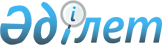 О внесении изменений и дополнения в решение районного маслихата от 18 декабря 2008 года № 14-85 "О бюджете Зерендинского района на 2009 год"
					
			Утративший силу
			
			
		
					Решение Зерендинского районного маслихата Акмолинской области от 27 апреля 2009 года № 18-111. Зарегистрировано Управлением юстиции Зерендинского района Акмолинской области 6 мая 2009 года № 1-14-96. Утратило силу в связи с истечением срока применения - (письмо Зерендинского районного маслихата Акмолинской области от 2 мая 2013 года № 103)      Сноска. Утратило силу в связи с истечением срока применения - (письмо Зерендинского районного маслихата Акмолинской области от 02.05.2013 № 103).

      В соответствии с Бюджетным Кодексом Республики Казахстан от 4 декабря 2008 года, Закона Республики Казахстан от 23 января 2001 года «О местном государственном управлении и самоуправлении в Республике Казахстан», решением Акмолинского областного маслихата от 22 апреля 2009 года № 4С-14-3 «О внесении изменений и дополнений в решение Акмолинского областного маслихата от 13 декабря 2008 года № 4С-11-5 «Об областном бюджете на 2009 год», зарегистрированного в реестре государственной регистрации нормативных правовых актов № 3319 и согласно представления акима района от 24 апреля 2009 года № 543, Зерендинский районный маслихат РЕШИЛ:



      1. Внести в решение районного маслихата от 18 декабря 2008 года № 14-85 «О бюджете Зерендинского района на 2009 год» (зарегистрированного в реестре государственной регистрации нормативных правовых актов № 1-14-89, опубликовано в газете «Зеренді» от 9 января 2009 года № 02(06), с последующими изменениями и дополнениями, внесенными решением сессии районного маслихата от 31 марта 2009 года № 16-96,зарегистрировано в реестре государственной регистрации нормативных правовых актов № 1-14-95, опубликовано в газете «Зеренді» от 17 апреля 2009 года № 28(32) следующие изменения и дополнение:



      1) в подпункте 1 пункта 1:

      цифры «2 117 094» заменить на цифры «2 162 180»;

      цифры «33 000» заменить на цифры «49 372»;

      цифры «1 356 406 » заменить на цифры «1 385 120»;

      в подпункте 2 пункта 1:

      цифры «2 059 799,7» заменить на цифры «2 104 885,7»;



      2) в пункте 4:

      цифры «193 391» заменить на цифры «163 391»;

      в подпункте 2:

      цифры «160 067» заменить на цифры «130 067»;



      строки «15 000 тысяч тенге - на строительство водопровода в с. Зеренда,

      15 000 тысяч тенге - на реконструкцию сетей водоснабжения в с. Чаглинка» исключить;



      3) в пункте 5:

      строки «5 400 тысяч тенге – на обеспечение стабильной работы и бесперебойное функционирование теплоснабжающих предприятий» изложить в редакции следующего содержания:

      «5 400 тысяч тенге – средства из областного бюджета, выделенные в рамках реализации мероприятий Дорожной карты на ремонт инженерно-коммуникационной инфраструктуры»;



      4) дополнить пунктом 5-1 следующего содержания:

      «5-1. Учесть, что в районном бюджете на 2009 год предусмотрены средства в рамках реализации стратегии региональной занятости и переподготовки кадров в сумме 58 714 тысяч тенге, в том числе:

      из республиканского бюджета – 58 714 тысяч тенге»;

      Распределение указанных трансфертов определяется постановлением акимата района.



      5) в приложении 1 к вышеуказанному решению:

      в функциональной группе 7 «Жилищно-коммунальное хозяйство»: по администратору бюджетной программы 467 «Отдел строительства района(города областного значения)»:

      бюджетную программу 003 «Строительство жилья государственного коммунального жилищного фонда» изложить в редакции следующего содержания «Строительство и (или) приобретение жилья государственного коммунального жилищного фонда».



      2. Приложение 1, 2, 4 к решению Зерендинского районного маслихата от 18 декабря 2008 года № 14-85 «О бюджете Зерендинского района на 2009 год» зарегистрированного в Реестре государственной регистрации нормативных правовых актов № 1-14-89, опубликовано в газете «Зеренді» от 9 января 2009 года № 02(06) изложить в новой редакции согласно приложению 1, 2, 3 к настоящему решению.



      3. Настоящее решение вступает в силу со дня государственной регистрации в Управлении юстиции Зерендинского района и вводится в действие с 1 января 2009 года.      Председатель сессии                        И.Поздняков      Секретарь

      районного маслихата                        К.Хасенов      «СОГЛАСОВАНО»      Аким

      Зерендинского района                       Е.Сагдиев      Исполняющий обязанностей

      начальника отдела экономики

      и бюджетного планирования

      Зерендинского района                       А.Каирбекова

 Приложение № 1

к решению Зерендинского

районного маслихата

от 27.04.2009 г. № 18-111Приложение № 1

к решению Зерендинского

районного маслихата от

18 декабря 2008 года № 14-85

О бюджете Зерендинского

района на 2009 год Бюджет района на 2009 год

Приложение № 2

к решению Зерендинского

районного маслихата

от 27.04.2009 г. № 18-111Приложение № 2

к решению Зерендинского

районного маслихата от

18 декабря 2008 года № 14-85

О бюджете Зерендинского

района на 2009 год Перечень бюджетных программ развития районного бюджета на 2009 год с разделением на бюджетные программы,направленные на реализацию бюджетных инвестиционных проектов и формирование или увеличение уставного капитала юридических лиц

Приложение № 3

к решению Зерендинского

районного маслихата

от 27.04.2009 г. № 18-111Приложение № 2

к решению Зерендинского

районного маслихата от

18 декабря 2008 года № 14-85

О бюджете Зерендинского

района на 2009 год Бюджетные программы поселка, аула (села),

аульных (сельских) округов на 2009 год
					© 2012. РГП на ПХВ «Институт законодательства и правовой информации Республики Казахстан» Министерства юстиции Республики Казахстан
				КатегорияКатегорияКатегорияКатегорияКатегорияКатегорияСуммаФункциональная группаФункциональная группаФункциональная группаФункциональная группаФункциональная группаФункциональная группаСуммаКлассКлассКлассКлассКлассСуммаФункциональная подгруппаФункциональная подгруппаФункциональная подгруппаФункциональная подгруппаФункциональная подгруппаСуммаПодклассПодклассПодклассПодклассСуммаАдминистратор бюджетной программыАдминистратор бюджетной программыАдминистратор бюджетной программыАдминистратор бюджетной программыСуммаСпецификаСпецификаСпецификаСуммаПрограммаПрограммаПрограммаСуммаI. Доходы21621801Налоговые поступления71559201Подоходный налог на доходы160672Индивидуальный подоходный налог1606702Индивидуальный подоходный налог с доходов, не облагаемых у источника выплаты1573503Индивидуальный подоходный налог с физических лиц, осуществляющих деятельность по разовым талонам33203Социальный налог2708381Социальный налог27083801Социальный налог27083804Hалоги на собственность2255051Hалоги на имущество18420801Налог на имущество юридических лиц и индивидуальных предпринимателей18270802Hалог на имущество физических лиц15003Земельный налог1472302Земельный налог с физических лиц на земли населенных пунктов540003Земельный налог на земли промышленности, транспорта, связи, обороны и иного не сельскохозяйственного назначения616707Земельный налог с юридических лиц и индивидуальных предпринимателей, частных нотариусов и адвокатов на земли сельскохозяйственного назначения150008Земельный налог с юридических лиц, индивидуальных предпринимателей, частных нотариусов и адвокатов на земли населенных пунктов16564Hалог на транспортные средства2357401Hалог на транспортные средства с юридических лиц1184802Hалог на транспортные средства с физических лиц117265Единый земельный налог300001Единый земельный налог300005Внутренние налоги на товары, работы и услуги1986242Акцизы18190001Все виды спирта, произведенные на территории Республики Казахстан17900096Бензин (за исключением авиационного) реализуемый юридическими и физическими лицами в розницу, а также используемый на собственные производственные нужды160097Дизельное топливо, реализуемое юридическими и физическими лицами в розницу, а также используемое на собственные производственные нужды13003Поступления за использование природных и других ресурсов1000015Плата за пользование земельными участками100004Сборы за ведение предпринимательской и профессиональной деятельности672401Сбор за государственную регистрацию индивидуальных предпринимателей45002Лицензионный сбор за право занятия отдельными видами деятельности89903Сбор за государственную регистрацию юридических лиц и учетную регистрацию филиалов и представительств,а также их перерегистрацию20505Сбор за государственную регистрацию залога движимого имущества и ипотеки судна или строящегося судна13314Сбор за государственную регистрацию транспортных средств,а также их перерегистрацию6918Сбор за государственную регистрацию прав на недвижимое имущество и сделок с ним484820Плата за размещение наружной (визуальной) рекламы в полосе отвода автомобильных дорог общего пользования местного значения и в населенных пунктах12008Обязательные платежи, взимаемые за совершение юридически значимых действий и (или) выдачу документов уполномоченными на то государственными органами или должностными лицами45581Государственная пошлина455802Государственная пошлина, взимаемая с подаваемых в суд исковых заявлений, заявлений особого искового производства, заявлений (жалоб) по делам особого производства, заявлений о вынесении судебного приказа, заявлений о выдаче дубликата исполнительного листа, заявлений о выдаче исполнительных листов на принудительное исполнение решений третейских (арбитражных) судов и иностранных судов, заявлений о повторной выдаче копий судебных актов, исполнительных листов и иных документов, за исключением государственной пошлины с подаваемых в суд исковых заявлений к государственным учреждениям330804Государственная пошлина, взимаемая за регистрацию актов гражданского состояния, а также за выдачу гражданам справок и повторных свидетельств о регистрации актов гражданского состояния и свидетельств в связи с изменением, дополнением и восстановлением записей актов гражданского состояния70005Государственная пошлина, взимаемая за оформление документов на право выезда за границу на постоянное место жительства и приглашение в Республику Казахстан лиц из других государств, а также за внесение изменений в эти документы15006Государственная пошлина, взимаемая за выдачу на территории Республики Казахстан визы к паспортам иностранцев и лиц без гражданства или заменяющим их документам на право выезда из Республики Казахстан и въезда в Республику Казахстан007Государственная пошлина, взимаемая за оформление документов о приобретении гражданства Республики Казахстан, восстановлении гражданства Республики Казахстан и прекращении гражданства Республики Казахстан008Государственная пошлина взимаемая за регистрацию места жительства30009Государственная пошлина, взимаемая за выдачу удостоверения охотника и его ежегодную регистрацию2510Государственная пошлина, взимаемая за регистрацию и перерегистрацию каждой единицы гражданского, служебного оружия физических и юридических лиц (за исключением холодного охотничьего, сигнального, огнестрельного бесствольного, механических распылителей2512Государственная пошлина за выдачу разрешений на хранение или хранение и ношение, транспортировку, ввоз на территорию Республики Казахстан и вывоз из Республики Казахстан оружия и патронов к нему502Не налоговые поступления1209601Доходы от государственной собственности10695Доходы от аренды имущества, находящегося в государственной собственности106904Доходы от аренды имущества, находящегося в коммунальной собственности106904Штрафы, пени, санкции, взыскания, налагаемые государственными учреждениями, финансируемыми из государственного бюджета, а также содержащимися и финансируемыми из бюджета (сметы расходов) Национального Банка Республики Казахстан109971Штрафы, пени, санкции, взыскания, налагаемые государственными учреждениями, финансируемыми из государственного бюджета, а также содержащимися и финансируемыми из бюджета (сметы расходов) Национального Банка Республики Казахстан,за исключением поступлений от организаций нефтяного сектора1099705Административные штрафы, пени, санкции, взыскания, налагаемые местными государственными органами1099706Прочие не налоговые поступления301Прочие не налоговые поступления3009Другие не налоговые поступления в местный бюджет303Поступления от продажи основного капитала4937201Продажа государственного имущества, закрепленного за государственными учреждениями313721Продажа государственного имущества, закрепленного за государственными учреждениями3137203Поступления от продажи гражданам квартир 3137203Продажа земли и нематериальных активов180001Продажа земли1800001Поступления от продажи земельных участков180004Поступления трансфертов138512002Трансферты из вышестоящих органов государственного управления13851202Трансферты из областного бюджета138512001Целевые текущие трансферты12172502Целевые трансферты на развитие20845903Субвенции1054936II. Затраты2104885,701Государственные услуги общего характера1653671Представительные, исполнительные и другие органы, выполняющие общие функции государственного управления145509112Аппарат маслихата района (города областного значения)10100001Обеспечение деятельности маслихата района (города областного значения)10100122Аппарат акима района (города областного значения)32827001Обеспечение деятельности акима района (города областного значения)32827123Аппарат акима района в городе, города районного значения, поселка, аула (села), аульного (сельского) округа102582001Функционирование аппарата акима района в городе, города районного значения, поселка, аула (села), аульного (сельского) округа1025822Финансовая  деятельность11690452Отдел финансов района (города областного значения)11690001Обеспечение деятельности Отдела финансов8328003Проведение оценки имущества в целях налогообложения856004Организация работы по выдаче разовых талонов и обеспечение полноты сбора сумм от реализации разовых талонов239011Учет, хранение, оценка и реализация имущества, поступившего в коммунальную собственность22675Планирование и статистическая деятельность8168453Отдел экономики и бюджетного планирования района (города областного значения)8168001Обеспечение деятельности Отдела экономики и бюджетного планирования816802Оборона17041Военные нужды1704122Аппарат акима района (города областного значения)1704005Мероприятия в рамках исполнения всеобщей воинской обязанности170403Общественный порядок, безопасность, правовая, судебная, уголовно- исполнительная деятельность5001Правоохранительная деятельность500458Отдел жилищно-коммунального хозяйства, пассажирского транспорта и автомобильных дорог района (города областного значения)500021Обеспечение безопасности дорожного движения в населенных пунктах50004Образование1438230,71Дошкольное воспитание и обучение86819464Отдел образования района (города областного значения)86819009Обеспечение деятельности организаций дошкольного воспитания и обучения868192Начальное общее, основное общее, среднее общее образование1264581,7123Аппарат акима района в городе, города районного значения, поселка, аула (села), аульного (сельского) округа2975005Организация бесплатного подвоза учащихся до школы и обратно в аульной (сельской) местности2975464Отдел образования района (города областного значения)1261606,7003Общеобразовательное обучение1242276,7006Дополнительное образование для детей19330049Прочие услуги в области образования86830464Отдел образования района (города областного значения)24927001Обеспечение деятельности отдела образования6173004информатизация системы образования в государственных учреждениях образования района4403005Приобретение и доставка учебников, учебно-методических комплексов для государственных организаций образования района (города областного значения)11000007Проведение школьных олимпиад, внешкольных мероприятий и конкурсов районного (городского) масштаба131011Капитальный, текущий ремонт объектов образования в рамках реализации стратегии региональной занятости и переподготовки кадров3220467Отдел строительства района (города областного значения)61903037Строительство и реконструкция объектов образования6190306Социальная помощь и социальное обеспечение1190322Социальная помощь103785451Отдел занятости и социальных программ района (города областного значения)103785002Программа занятости29435005Государственная адресная социальная помощь1522006Жилищная помощь1039007Социальная помощь отдельным категориям нуждающихся граждан по решению местных представительных органов39944010Материальное обеспечение детей-инвалидов, воспитывающихся и обучающихся на дому581014Оказание социальной помощи нуждающимся гражданам на дому13131016Государственные пособия на детей до 18 лет14542017Обеспечение нуждающихся инвалидов специальными гигиеническими средствами и предоставление услуг специалистами жестового языка, индивидуальными помощниками в соответствии с индивидуальной программой реабилитации инвалида35919Прочие услуги в области социальной помощи и социального обеспечения15247451Отдел занятости и социальных программ района (города областного значения)15247001Обеспечение деятельности отдела занятости и социальных программ14913011Оплата услуг по зачислению, выплате и доставке пособий и других социальных выплат33407Жилищно-коммунальное хозяйство426851Жилищное хозяйство1404458Отдел жилищно-коммунального хозяйства, пассажирского транспорта и автомобильных дорог района (города областного значения)1200004Обеспечение жильем отдельных категорий граждан1200467Отдел строительства района (города областного значения)204003Строительство и (или) приобретение жилья государственного коммунального жилищного фонда2042Коммунальное хозяйство25682458Отдел жилищно-коммунального хозяйства, пассажирского транспорта и автомобильных дорог района (города областного значения)20792012Функционирование системы водоснабжения и водоотведения5392026Организация эксплуатации тепловых сетей,находящихся в коммунальной собственности районов10000030Ремонт инженерно- коммуникационной инфраструктуры и благоустройство населенных пунктов в рамках реализации cтратегии региональной занятости переподготовки кадров5400467Отдел строительства района (города областного значения)4890006Развитие системы водоснабжения48903Благоустройство населенных пунктов15599123Аппарат акима района в городе, города районного значения, поселка, аула (села), аульного (сельского) округа8028008Освещение улиц населенных пунктов8028458Отдел жилищно-коммунального хозяйства, пассажирского транспорта и автомобильных дорог района (города областного значения)7571016Обеспечение санитарии населенных пунктов6652018Благоустройство и озеленение населенных пунктов91908Культура, спорт, туризм и информационное пространство872621Деятельность в области культуры47970455Отдел культуры и развития языков района (города областного значения)47970003Поддержка культурно-досуговой работы479702Спорт5618465Отдел физической культуры и спорта района (города областного значения)5618006Проведение спортивных соревнований на районном (города областного значения) уровне2975007Подготовка и участие членов  сборных команд района (города областного значения) по различным видам спорта на областных спортивных соревнованиях26433Информационное пространство22759455Отдел культуры и развития языков района (города областного значения)16095006Функционирование районных (городских) библиотек14859007Развитие государственного языка и других языков народов Казахстана1236456Отдел внутренней политики района (города областного значения)6664002Проведение государственной информационной политики через средства массовой информации66649Прочие услуги по организации культуры, спорта, туризма и информационного пространства10915455Отдел культуры и развития языков района (города областного значения)3298001Обеспечение деятельности отдела культуры и развития языков3298456Отдел внутренней политики района (города областного значения)3489001Обеспечение деятельности отдела внутренней политики3189003Реализация региональных программ в сфере молодежной политики300465Отдел физической культуры и спорта района (города областного значения)4128001Обеспечение деятельности отдела физической культуры и спорта412810Сельское, водное, лесное, рыбное хозяйство, особо охраняемые природные территории, охрана окружающей среды и животного мира, земельные отношения1678061Сельское хозяйство14042453Отдел экономики и бюджетного планирования района (города областного значения)8287099Реализация мер социальной поддержки специалистов социальной сферы сельских населенных пунктов за счет целевого трансферта из республиканского бюджета8287462Отдел сельского хозяйства района (города областного значения)5755001Обеспечение деятельности отдела сельского хозяйства57552Водное хозяйство145067467Отдел строительства района (города областного значения)145067012Развитие системы водоснабжения1450676Земельные отношения8697463Отдел земельных отношений района (города областного значения)8697001Обеспечение деятельности отдела земельных отношений4887002Работы по переводу сельско- хозяйственных угодий из одного вида в другой28006Землеустройство, проводимое при установлении границ городов районного значения, районов в городе, поселков аулов (сел), аульных (сельских)округов378211Промышленность, архитектурная, градостроительная и строительная деятельность76592Архитектурная, градостроительная и строительная деятельность7659467Отдел строительства района (города областного значения)3487001Обеспечение деятельности отдела строительства3487468Отдел архитектуры и градостроительства района (города областного значения)4172001Обеспечение деятельности отдела архитектуры и градостроительства3572003Разработка схем градо-

строительного развития территории района, генеральных планов городов районного (областного) значения,поселков и иных сельских населенных пунктов60012Транспорт и коммуникации560001Автомобильный транспорт20100123Аппарат акима района в городе, города районного значения, поселка, аула (села), аульного (сельского) округа7800013Обеспечение функционирования автомобильных дорог в городах районного значения, поселках, аулах (селах), аульных (сельских) округах7800458Отдел жилищно-коммунального хозяйства, пассажирского транспорта и автомобильных дорог района (города областного значения)12300023Обеспечение функционирования автомобильных дорог123009Прочие услуги в сфере транспорта и коммуникаций35900458Отдел жилищно-коммунального хозяйства, пассажирского транспорта и автомобильных дорог района (города областного значения)900024Организация внутрипоселковых (внутригородских) внутрирайонных общественных пассажирских перевозок900123Аппарат акима района в городе, города районного значения, поселка, аула (села), аульного (сельского) округа35000020Ремонт и содержание автомобильных дорог населенных пунктов в рамках реализации стратегии региональной занятости и переподготовки кадров3500013Прочие154053Поддержка предпринимательской деятельности и защита конкуренции2955469Отдел предпринимательства района (города областного значения)2955001Обеспечение деятельности отдела предпринимательства2885003Поддержка предпринимательской деятельности709Прочие12450452Отдел финансов района (города областного значения)9400012Резерв местного исполнительного органа района (города областного значения)9400458Отдел жилищно-коммунального хозяйства, пассажирского транспорта и автомобильных дорог района (города областного значения)3050001Обеспечение деятельности отдела жилищно-коммунального хозяйства, пассажирского транспорта и автомобильных дорог305015Трансферты32351Трансферты3235452Отдел финансов района (города областного значения)3235006Возврат неиспользованных(недоиспользованных)целевых трансфертов3235III. Чистое бюджетное кредитование0IV. Сальдо по операциям с финансовыми активами2860013Прочие316009Прочие31600452Отдел финансов района (города областного значения)31600014Формирование или увеличение уставного капитала юридических лиц316006Поступления от продажи финансовых активов государства300001Поступления от продажи финансовых активов государства30001Поступления от продажи финансовых активов внутри страны300005Поступления от продажи коммунальных государственных учреждений и государственных предприятий в виде имущественного комплекса, иного государственного имущества, находящегося в оперативном управлении или хозяйственном введении коммунальных государственных предприятий3000V. Дефицит(профицит) бюджета28694,3VI. Финансирование дефицита (использование профицита)бюджета-28694,3Погашение займов2869816Погашение займов286981Погашение займов28698452Отдел финансов района (города областного значения)28698009Погашение долга местного исполнительного органа28698024перед вышестоящим бюджетом286988Используемые остатки бюджетных средств3,701Остатки бюджетных средств3,71Свободные остатки бюджетных средств3,701Свободные остатки бюджетных средств3,72Остатки бюджетных средств на конец отчетного периода001Остатки бюджетных средств на конец отчетного периодаФункциональная группаФункциональная группаФункциональная группаФункциональная группаФункциональная группаСуммаФункциональная подгруппаФункциональная подгруппаФункциональная подгруппаФункциональная подгруппаСуммаАдминистратор бюджетных программАдминистратор бюджетных программАдминистратор бюджетных программСуммаПрограммаПрограммаСуммаНаименованиеСумма123456Затраты243 66404Образование9Прочие услуги в области образования467Отдел строительства района037Строительство и реконструкция объектов образования61 90307Жилищно-коммунальное хозяйство1Жилищное хозяйство467Отдел строительства района (города областного значения)003Строительство жилья государственного коммунального жилищного фонда2042Коммунальное хозяйство467Отдел строительства района (города областного значения)006Развитие системы водоснабжения4 89010Сельское, водное, лесное, рыбное хозяйство, особо охраняемые природные территории, охрана окружающей среды и животного мира, земельные отношения2Водное хозяйство467Отдел строительства района (города областного значения)012Развитие системы водоснабжения145 06713Прочие9Прочие452Отдел финансов района (города областного значения)014Формирование уставного капитала юридических лиц31 600Наименование аульного (сельского) округаНаименование аульного (сельского) округаНаименование аульного (сельского) округаНаименование аульного (сельского) округаНаименование аульного (сельского) округаНаименование аульного (сельского) округаСуммаФункциональная группаФункциональная группаФункциональная группаФункциональная группаФункциональная группаСуммаФункциональная подгруппаФункциональная подгруппаФункциональная подгруппаФункциональная подгруппаСуммаАдминистратор бюджетных программАдминистратор бюджетных программАдминистратор бюджетных программСуммаПрограммаПрограммаСуммаНаименованиеСумма12345671. Аппарат акима Аккольского сельского округа1. Аппарат акима Аккольского сельского округа1. Аппарат акима Аккольского сельского округа1. Аппарат акима Аккольского сельского округа1. Аппарат акима Аккольского сельского округа1. Аппарат акима Аккольского сельского округа447701Государственные услуги общего характера39281Представительные, исполнительные и другие органы, выполняющие общие функции государственного управления3928123Аппарат акима района в городе, города районного значения, поселка, аула (села), аульного (сельского) округа3928001Функционирование аппарата акима района в городе, города районного значения, поселка, аула (села), аульного (сельского) округа392807Жилищно-коммунальное хозяйство3543Благоустройство населенных пунктов354123Аппарат акима района в городе, города районного значения, поселка, аула (села), аульного (сельского) округа354008Освещение улиц населенных пунктов35412Транспорт и коммуникации1951Автомобильный транспорт195123Аппарат акима района в городе, города районного значения, поселка, аула (села), аульного (сельского) округа195013Обеспечение функционирования автомобильных дорог в городах районного значения, поселках, аулах (селах), аульных (сельских) округах1952. Аппарат акима Булакского сельского округа2. Аппарат акима Булакского сельского округа2. Аппарат акима Булакского сельского округа2. Аппарат акима Булакского сельского округа2. Аппарат акима Булакского сельского округа2. Аппарат акима Булакского сельского округа519801Государственные услуги общего характера47011Представительные, исполнительные и другие органы, выполняющие общие функции государственного управления4701123Аппарат акима района в городе, города районного значения, поселка, аула (села), аульного (сельского) округа4701001Функционирование аппарата акима района в городе, города районного значения, поселка, аула (села), аульного (сельского) округа470107Жилищно-коммунальное хозяйство2173Благоустройство населенных пунктов217123Аппарат акима района в городе, города районного значения, поселка, аула (села), аульного (сельского) округа217008Освещение улиц населенных пунктов21712Транспорт и коммуникации2801Автомобильный транспорт280123Аппарат акима района в городе, города районного значения, поселка, аула (села), аульного (сельского) округа280013Обеспечение функционирования автомобильных дорог в городах районного значения, поселках, аулах (селах), аульных (сельских) округах2803. Аппарат акима Викторовского сельского округа3. Аппарат акима Викторовского сельского округа3. Аппарат акима Викторовского сельского округа3. Аппарат акима Викторовского сельского округа3. Аппарат акима Викторовского сельского округа3. Аппарат акима Викторовского сельского округа570601Государственные услуги общего характера42661Представительные, исполнительные и другие органы, выполняющие общие функции государственного управления4266123Аппарат акима района в городе, города районного значения, поселка, аула (села), аульного (сельского) округа4266001Функционирование аппарата акима района в городе, города районного значения, поселка, аула (села), аульного (сельского) округа426607Жилищно-коммунальное хозяйство1993Благоустройство населенных пунктов199123Аппарат акима района в городе, города районного значения, поселка, аула (села), аульного (сельского) округа199008Освещение улиц населенных пунктов19912Транспорт и коммуникации12411Автомобильный транспорт241123Аппарат акима района в городе, города районного значения, поселка, аула (села), аульного (сельского) округа241013Обеспечение функционирования автомобильных дорог в городах районного значения, поселках, аулах (селах), аульных (сельских) округах2419Прочие услуги в сфере транспорта и коммуникаций1000123Аппарат акима района в городе, города районного значения, поселка, аула (села), аульного (сельского) округа1000020Ремонт и содержание автомобильных дорог населенных пунктов в рамках реализации стратегии региональной занятости и переподготовки кадров 10004. Аппарат акима Зерендинского сельского округа4. Аппарат акима Зерендинского сельского округа4. Аппарат акима Зерендинского сельского округа4. Аппарат акима Зерендинского сельского округа4. Аппарат акима Зерендинского сельского округа4. Аппарат акима Зерендинского сельского округа1026401Государственные услуги общего характера62631Представительные, исполнительные и другие органы, выполняющие общие функции государственного управления6263123Аппарат акима района в городе, города районного значения, поселка, аула (села), аульного (сельского) округа6263001Функционирование аппарата акима района в городе, города районного значения, поселка, аула (села), аульного (сельского) округа626307Жилищно-коммунальное хозяйство18813Благоустройство населенных пунктов1881123Аппарат акима района в городе, города районного значения, поселка, аула (села), аульного (сельского) округа1881008Освещение улиц населенных пунктов188112Транспорт и коммуникации21201Автомобильный транспорт1220123Аппарат акима района в городе, города районного значения, поселка, аула (села), аульного (сельского) округа1220013Обеспечение функционирования автомобильных дорог в городах районного значения, поселках, аулах (селах), аульных (сельских) округах12209Прочие услуги в сфере транспорта и коммуникаций900123Аппарат акима района в городе, города районного значения, поселка, аула (села), аульного (сельского) округа900020Ремонт и содержание автомобильных дорог населенных пунктов в рамках реализации стратегии региональной занятости  и переподготовки кадров9005. Аппарат акима Исаковского сельского округа5. Аппарат акима Исаковского сельского округа5. Аппарат акима Исаковского сельского округа5. Аппарат акима Исаковского сельского округа5. Аппарат акима Исаковского сельского округа5. Аппарат акима Исаковского сельского округа815401Государственные услуги общего характера39851Представительные, исполнительные  другие органы, выполняющие общие функции государственного управления3985123Аппарат акима района в городе, города районного значения, поселка, аула (села), аульного (сельского) округа3985001Функционирование аппарата акима района в городе, города районного значения, поселка, аула (села), аульного (сельского) округа398507Жилищно-коммунальное хозяйство1993Благоустройство населенных пунктов199123Аппарат акима района в городе, города районного значения, поселка, аула (села), аульного (сельского) округа199008Освещение улиц населенных пунктов19912Транспорт и коммуникации39701Автомобильный транспорт670123Аппарат акима района в городе, города районного значения, поселка, аула (села), аульного (сельского) округа670013Обеспечение функционирования автомобильных дорог в городах районного значения, поселках, аулах (селах), аульных (сельских) округах6709Прочие услуги в сфере транспорта и коммуникаций3300123Аппарат акима района в городе, города районного значения, поселка, аула (села), аульного (сельского) округа3300020Ремонт и содержание автомобильных дорог населенных пунктов в рамках реализации стратегии региональной занятости  переподготовки кадров 33006. Аппарат акима Казотинского сельского округа6. Аппарат акима Казотинского сельского округа6. Аппарат акима Казотинского сельского округа6. Аппарат акима Казотинского сельского округа6. Аппарат акима Казотинского сельского округа6. Аппарат акима Казотинского сельского округа792601Государственные услуги общего характера42391Представительные, исполнительные и другие органы, выполняющие общие функции государственного управления4239123Аппарат акима района в городе, города районного значения, поселка, аула (села), аульного (сельского) округа4239001Функционирование аппарата акима района в городе, города районного значения, поселка, аула (села), аульного (сельского) округа423904Образование3542Начальное общее, основное общее, среднее общее образование354123Аппарат акима района в городе, города районного значения, поселка, аула (села), аульного (сельского) округа354005Организация бесплатного подвоза учащихся до школы и обратно в аульной (сельской) местности35407Жилищно-коммунальное хозяйство1633Благоустройство населенных пунктов163123Аппарат акима района в городе, города районного значения, поселка, аула (села), аульного (сельского) округа163008Освещение улиц населенных пунктов16312Транспорт и коммуникации31701Автомобильный транспорт170123Аппарат акима района в городе, города районного значения, поселка, аула (села), аульного (сельского) округа170013Обеспечение функционирования автомобильных дорог в городах районного значения, поселках, аулах (селах), аульных (сельских) округах1709Прочие услуги в сфере транспорта и коммуникаций3000123Аппарат акима района в городе, города районного значения, поселка, аула (села), аульного (сельского) округа3000020Ремонт и содержание автомобильных дорог населенных пунктов в рамках реализации стратегии региональной занятости и переподготовки кадров 30007. Аппарат акима сельского округа им.Канай би7. Аппарат акима сельского округа им.Канай би7. Аппарат акима сельского округа им.Канай би7. Аппарат акима сельского округа им.Канай би7. Аппарат акима сельского округа им.Канай би7. Аппарат акима сельского округа им.Канай би885101Государственные услуги общего характера36561Представительные, исполнительные и другие органы, выполняющие общие функции государственного управления3656123Аппарат акима района в городе, города районного значения,  поселка, аула (села), аульного (сельского) округа3656001Функционирование аппарата акима района в городе, города районного значения, поселка, аула (села), аульного (сельского) округа365607Жилищно-коммунальное хозяйство2053Благоустройство населенных пунктов205123Аппарат акима района в городе, города районного значения, поселка, аула (села), аульного (сельского) округа205008Освещение улиц населенных пунктов20512Транспорт и коммуникации49901Автомобильный транспорт290123Аппарат акима района в городе, города районного значения, поселка, аула (села), аульного (сельского) округа290013Обеспечение функционирования автомобильных дорог в городах районного значения, поселках, аулах (селах), аульных (сельских) округах2909Прочие услуги в сфере транспорта и коммуникаций4700123Аппарат акима района в городе, города районного значения, поселка, аула (села), аульного (сельского) округа4700020Ремонт и содержание автомобильных дорог населенных пунктов в рамках реализации стратегии региональной занятости и переподготовки кадров 47008. Аппарат акима Конысбайского сельского округа8. Аппарат акима Конысбайского сельского округа8. Аппарат акима Конысбайского сельского округа8. Аппарат акима Конысбайского сельского округа8. Аппарат акима Конысбайского сельского округа8. Аппарат акима Конысбайского сельского округа436501Государственные услуги общего характера39891Представительные, исполнительные и другие органы, выполняющие общие функции государственного управления3989123Аппарат акима района в городе, города районного значения, поселка, аула (села), аульного (сельского) округа3989001Функционирование аппарата акима района в городе, города районного значения, поселка, аула (села), аульного (сельского) округа398907Жилищно-коммунальное хозяйство3763Благоустройство населенных пунктов376123Аппарат акима района в городе, города районного значения, поселка, аула (села), аульного (сельского) округа376008Освещение улиц населенных пунктов3769. Аппарат акима Кусепского сельского округа9. Аппарат акима Кусепского сельского округа9. Аппарат акима Кусепского сельского округа9. Аппарат акима Кусепского сельского округа9. Аппарат акима Кусепского сельского округа9. Аппарат акима Кусепского сельского округа590401Государственные услуги общего характера44601Представительные, исполнительные и другие органы, выполняющие общие функции государственного управления4460123Аппарат акима района в городе, города районного значения, поселка, аула (села), аульного (сельского) округа4460001Функционирование аппарата акима района в городе, города районного значения, поселка, аула (села), аульного (сельского) округа446007Жилищно-коммунальное хозяйство3613Благоустройство населенных пунктов361123Аппарат акима района в городе, города районного значения, поселка, аула (села), аульного (сельского) округа361008Освещение улиц населенных пунктов36112Транспорт и коммуникации10831Автомобильный транспорт183123Аппарат акима района в городе, города районного значения, поселка, аула (села), аульного (сельского) округа183013Обеспечение функционирования автомобильных дорог в городах районного значения, поселках, аулах (селах), аульных (сельских) округах1839Прочие услуги в сфере транспорта и коммуникаций900123Аппарат акима района в городе, города районного значения, поселка, аула (села), аульного (сельского) округа900020Ремонт и содержание автомобильных дорог населенных пунктов в рамках реализации стратегии региональной занятости и переподготовки кадров 90010. Аппарат акима Кызылегисского сельского округа10. Аппарат акима Кызылегисского сельского округа10. Аппарат акима Кызылегисского сельского округа10. Аппарат акима Кызылегисского сельского округа10. Аппарат акима Кызылегисского сельского округа10. Аппарат акима Кызылегисского сельского округа807201Государственные услуги общего характера38421Представительные, исполнительные и другие органы, выполняющие общие функции государственного управления3842123Аппарат акима района в городе, города районного значения, поселка, аула (села), аульного (сельского) округа3842001Функционирование аппарата акима района в городе, города районного значения, поселка, аула (села), аульного (сельского) округа384207Жилищно-коммунальное хозяйство2003Благоустройство населенных пунктов200123Аппарат акима района в городе, города районного значения, поселка, аула (села), аульного (сельского) округа200008Освещение улиц населенных пунктов20012Транспорт и коммуникации40301Автомобильный транспорт430123Аппарат акима района в городе, города районного значения, поселка, аула (села), аульного (сельского) округа430013Обеспечение функционирования автомобильных дорог в городах районного значения, поселках, аулах (селах), аульных (сельских) округах4309Прочие услуги в сфере транспорта и коммуникаций3600123Аппарат акима района в городе, города районного значения, поселка, аула (села), аульного (сельского) округа3600020Ремонт и содержание автомобильных дорог населенных пунктов в рамках реализации стратегии региональной занятости  переподготовки кадров 360011. Аппарат акима Кызылсаянского сельского округа11. Аппарат акима Кызылсаянского сельского округа11. Аппарат акима Кызылсаянского сельского округа11. Аппарат акима Кызылсаянского сельского округа11. Аппарат акима Кызылсаянского сельского округа11. Аппарат акима Кызылсаянского сельского округа514701Государственные услуги общего характера46221Представительные, исполнительные и другие органы, выполняющие общие функции государственного управления4622123Аппарат акима района в городе, города районного значения, поселка, аула (села), аульного (сельского) округа4622001Функционирование аппарата акима района в городе, города районного значения, поселка, аула (села), аульного (сельского) округа462207Жилищно-коммунальное хозяйство3053Благоустройство населенных пунктов305123Аппарат акима района в городе, города районного значения, поселка, аула (села), аульного (сельского) округа305008Освещение улиц населенных пунктов30512Транспорт и коммуникации2201Автомобильный транспорт220123Аппарат акима района в городе, города районного значения, поселка, аула (села), аульного (сельского) округа220013Обеспечение функционирования автомобильных дорог в городах районного значения, поселках, аулах (селах), аульных (сельских) округах22012. Аппарат акима Ортакского сельского округа12. Аппарат акима Ортакского сельского округа12. Аппарат акима Ортакского сельского округа12. Аппарат акима Ортакского сельского округа12. Аппарат акима Ортакского сельского округа12. Аппарат акима Ортакского сельского округа684501Государственные услуги общего характера39681Представительные, исполнительные и другие органы, выполняющие общие функции государственного управления3968123Аппарат акима района в городе, города районного значения, поселка, аула (села), аульного (сельского) округа3968001Функционирование аппарата акима района в городе, города районного значения, поселка, аула (села), аульного (сельского) округа396804Образование2422Начальное общее, основное общее, среднее общее образование242123Аппарат акима района в городе, города районного значения, поселка, аула (села), аульного (сельского) округа242005Организация бесплатного подвоза учащихся до школы и обратно в аульной (сельской) местности24207Жилищно-коммунальное хозяйство1853Благоустройство населенных пунктов185123Аппарат акима района в городе, города районного значения, поселка, аула (села), аульного (сельского) округа185008Освещение улиц населенных пунктов18512Транспорт и коммуникации24501Автомобильный транспорт250123Аппарат акима района в городе, города районного значения, поселка, аула (села), аульного (сельского) округа250013Обеспечение функционирования автомобильных дорог в городах районного значения, поселках, аулах (селах), аульных (сельских) округах2509Прочие услуги в сфере транспорта и коммуникаций2200123Аппарат акима района в городе, города районного значения, поселка, аула (села), аульного (сельского) округа2200020Ремонт и содержание автомобильных дорог населенных пунктов в рамках реализации стратегии региональной занятости и переподготовки кадров 220013. Аппарат акима Байтерекского сельского округа13. Аппарат акима Байтерекского сельского округа13. Аппарат акима Байтерекского сельского округа13. Аппарат акима Байтерекского сельского округа13. Аппарат акима Байтерекского сельского округа13. Аппарат акима Байтерекского сельского округа433301Государственные услуги общего характера40101Представительные, исполнительные и другие органы, выполняющие общие функции государственного управления4010123Аппарат акима района в городе, города районного значения, поселка, аула (села), аульного (сельского) округа4010001Функционирование аппарата акима района в городе, города районного значения, поселка, аула (села), аульного (сельского) округа401007Жилищно-коммунальное хозяйство1233Благоустройство населенных пунктов123123Аппарат акима района в городе, города районного значения, поселка, аула (села), аульного (сельского) округа123008Освещение улиц населенных пунктов12312Транспорт и коммуникации2001Автомобильный транспорт200123Аппарат акима района в городе, города районного значения, поселка, аула (села), аульного (сельского) округа200013Обеспечение функционирования автомобильных дорог в городах районного значения, поселках, аулах (селах), аульных (сельских) округах20014. Аппарат акима Приреченского сельского округа14. Аппарат акима Приреченского сельского округа14. Аппарат акима Приреченского сельского округа14. Аппарат акима Приреченского сельского округа14. Аппарат акима Приреченского сельского округа14. Аппарат акима Приреченского сельского округа459201Государственные услуги общего характера41491Представительные, исполнительные и другие органы, выполняющие общие функции государственного управления4149123Аппарат акима района в городе, города районного значения, поселка, аула (села), аульного (сельского) округа4149001Функционирование аппарата акима района в городе, города районного значения, поселка, аула (села), аульного (сельского) округа414907Жилищно-коммунальное хозяйство2483Благоустройство населенных пунктов248123Аппарат акима района в городе, города районного значения, поселка, аула (села), аульного (сельского) округа248008Освещение улиц населенных пунктов24812Транспорт и коммуникации1951Автомобильный транспорт195123Аппарат акима района в городе, города районного значения, поселка, аула (села), аульного (сельского) округа195013Обеспечение функционирования автомобильных дорог в городах районного значения, поселках, аулах (селах), аульных (сельских) округах19515. Аппарат акима Пухальского сельского округа15. Аппарат акима Пухальского сельского округа15. Аппарат акима Пухальского сельского округа15. Аппарат акима Пухальского сельского округа15. Аппарат акима Пухальского сельского округа15. Аппарат акима Пухальского сельского округа519101Государственные услуги общего характера42731Представительные, исполнительные и другие органы, выполняющие общие функции государственного управления4273123Аппарат акима района в городе, города районного значения, поселка, аула (села), аульного (сельского) округа4273001Функционирование аппарата акима района в городе, города районного значения, поселка, аула (села), аульного (сельского) округа427304Образование3502Начальное общее, основное общее, среднее общее образование350123Аппарат акима района в городе, города районного значения, поселка, аула (села), аульного (сельского) округа350005Организация бесплатного подвоза учащихся до школы и обратно в аульной (сельской) местности35007Жилищно-коммунальное хозяйство3283Благоустройство населенных пунктов328123Аппарат акима района в городе, города районного значения, поселка, аула (села), аульного (сельского) округа328008Освещение улиц населенных пунктов32812Транспорт и коммуникации2401Автомобильный транспорт240123Аппарат акима района в городе, города районного значения, поселка, аула (села), аульного (сельского) округа240013Обеспечение функционирования автомобильных дорог в городах районного значения, поселках, аулах (селах), аульных (сельских) округах24016. Аппарат акима Садового сельского округа16. Аппарат акима Садового сельского округа16. Аппарат акима Садового сельского округа16. Аппарат акима Садового сельского округа16. Аппарат акима Садового сельского округа16. Аппарат акима Садового сельского округа765701Государственные услуги общего характера41601Представительные, исполнительные и другие органы, выполняющие общие функции государственного управления4160123Аппарат акима района в городе, города районного значения, поселка, аула (села), аульного (сельского) округа4160001Функционирование аппарата акима района в городе, города районного значения, поселка, аула (села), аульного (сельского) округа416007Жилищно-коммунальное хозяйство1573Благоустройство населенных пунктов157123Аппарат акима района в городе, города районного значения, поселка, аула (села), аульного (сельского) округа157008Освещение улиц населенных пунктов15712Транспорт и коммуникации33401Автомобильный транспорт740123Аппарат акима района в городе, города районного значения, поселка, аула (села), аульного (сельского) округа740013Обеспечение функционирования автомобильных дорог в городах районного значения, поселках, аулах (селах), аульных (сельских) округах7409Прочие услуги в сфере транспорта и коммуникаций2600123Аппарат акима района в городе, города районного значения, поселка, аула (села), аульного (сельского) округа2600020Ремонт и содержание автомобильных дорог населенных пунктов в рамках реализации стратегии региональной занятости и переподготовки кадров 260017. Аппарат акима Самарбайского сельского округа17. Аппарат акима Самарбайского сельского округа17. Аппарат акима Самарбайского сельского округа17. Аппарат акима Самарбайского сельского округа17. Аппарат акима Самарбайского сельского округа17. Аппарат акима Самарбайского сельского округа485401Государственные услуги общего характера41371Представительные, исполнительные и другие органы, выполняющие общие функции государственного управления4137123Аппарат акима района в городе, города районного значения, поселка, аула (села), аульного (сельского) округа4137001Функционирование аппарата акима района в городе, города районного значения, поселка, аула (села), аульного (сельского) округа413704Образование1652Начальное общее, основное общее, среднее общее образование165123Аппарат акима района в городе, города районного значения, поселка, аула (села), аульного (сельского) округа165005Организация бесплатного подвоза учащихся до школы и обратно в аульной (сельской) местности16507Жилищно-коммунальное хозяйство2223Благоустройство населенных пунктов222123Аппарат акима района в городе, города районного значения, поселка, аула (села), аульного (сельского) округа222008Освещение улиц населенных пунктов22212Транспорт и коммуникации3301Автомобильный транспорт330123Аппарат акима района в городе, города районного значения, поселка, аула (села), аульного (сельского) округа330013Обеспечение функционирования автомобильных дорог в городах районного значения, поселках, аулах (селах), аульных (сельских) округах33018. Аппарат акима Сарыозекского сельского округа18. Аппарат акима Сарыозекского сельского округа18. Аппарат акима Сарыозекского сельского округа18. Аппарат акима Сарыозекского сельского округа18. Аппарат акима Сарыозекского сельского округа18. Аппарат акима Сарыозекского сельского округа802701Государственные услуги общего характера38401Представительные, исполнительные и другие органы, выполняющие общие функции  государственного управления3840123Аппарат акима района в городе, города районного значения, поселка, аула (села), аульного (сельского) округа3840001Функционирование аппарата акима района в городе, города районного значения, поселка, аула (села), аульного (сельского) округа384007Жилищно-коммунальное хозяйство1573Благоустройство населенных пунктов157123Аппарат акима района в городе, города районного значения, поселка, аула (села), аульного (сельского) округа157008Освещение улиц населенных пунктов15712Транспорт и коммуникации40301Автомобильный транспорт430123Аппарат акима района в городе, города районного значения, поселка, аула (села), аульного (сельского) округа430013Обеспечение функционирования автомобильных дорог в городах районного значения, поселках, аулах (селах), аульных (сельских) округах4309Прочие услуги в сфере транспорта и коммуникаций3600123Аппарат акима района в городе, города районного значения, поселка, аула (села), аульного (сельского) округа3600020Ремонт и содержание автомобильных дорог населенных пунктов в рамках реализации стратегии региональной занятости и переподготовки кадров 360019. Аппарат акима сельского округа им.С.Сейфуллина19. Аппарат акима сельского округа им.С.Сейфуллина19. Аппарат акима сельского округа им.С.Сейфуллина19. Аппарат акима сельского округа им.С.Сейфуллина19. Аппарат акима сельского округа им.С.Сейфуллина19. Аппарат акима сельского округа им.С.Сейфуллина541201Государственные услуги общего характера41231Представительные, исполнительные и другие органы, выполняющие общие функции государственного управления4123123Аппарат акима района в городе, города районного значения, поселка, аула (села), аульного (сельского) округа4123001Функционирование аппарата акима района в городе, города районного значения, поселка, аула (села), аульного (сельского) округа412307Жилищно-коммунальное хозяйство3493Благоустройство населенных пунктов349123Аппарат акима района в городе, города районного значения, поселка, аула (села), аульного (сельского) округа349008Освещение улиц населенных пунктов34912Транспорт и коммуникации9401Автомобильный транспорт340123Аппарат акима района в городе, города районного значения, поселка, аула (села), аульного (сельского) округа340013Обеспечение функционирования автомобильных дорог в городах районного значения, поселках, аулах (селах), аульных (сельских) округах3409Прочие услуги в сфере транспорта и коммуникаций600123Аппарат акима района в городе, города районного значения, поселка, аула (села), аульного (сельского) округа600020Ремонт и содержание автомобильных дорог населенных пунктов в рамках реализации стратегии региональной занятости и переподготовки кадров 60020. Аппарат акима Симферопольского сельского округа20. Аппарат акима Симферопольского сельского округа20. Аппарат акима Симферопольского сельского округа20. Аппарат акима Симферопольского сельского округа20. Аппарат акима Симферопольского сельского округа20. Аппарат акима Симферопольского сельского округа516301Государственные услуги общего характера46851Представительные, исполнительные и другие органы, выполняющие общие функции государственного управления4685123Аппарат акима района в городе, города районного значения, поселка, аула (села), аульного (сельского) округа4685001Функционирование аппарата акима района в городе, города районного значения, поселка, аула (села), аульного (сельского) округа468507Жилищно-коммунальное хозяйство2983Благоустройство населенных пунктов298123Аппарат акима района в городе, города районного значения, поселка, аула (села), аульного (сельского) округа298008Освещение улиц населенных пунктов29812Транспорт и коммуникации1801Автомобильный транспорт180123Аппарат акима района в городе, города районного значения, поселка, аула (села), аульного (сельского) округа180013Обеспечение функционирования автомобильных дорог в городах районного значения, поселках, аулах (селах), аульных (сельских) округах18021. Аппарат акима Троицкого сельского округа21. Аппарат акима Троицкого сельского округа21. Аппарат акима Троицкого сельского округа21. Аппарат акима Троицкого сельского округа21. Аппарат акима Троицкого сельского округа21. Аппарат акима Троицкого сельского округа815401Государственные услуги общего характера37541Представительные, исполнительные и другие органы, выполняющие общие функции государственного управления3754123Аппарат акима района в городе, города районного значения, поселка, аула (села), аульного (сельского) округа3754001Функционирование аппарата акима района в городе, города районного значения, поселка, аула (села), аульного (сельского) округа375407Жилищно-коммунальное хозяйство3003Благоустройство населенных пунктов300123Аппарат акима района в городе, города районного значения, поселка, аула (села), аульного (сельского) округа300008Освещение улиц населенных пунктов30012Транспорт и коммуникации41001Автомобильный транспорт300123Аппарат акима района в городе, города районного значения, поселка, аула (села), аульного (сельского) округа300013Обеспечение функционирования автомобильных дорог в городах районного значения, поселках, аулах (селах), аульных (сельских) округах3009Прочие услуги в сфере транспорта и коммуникаций3800123Аппарат акима района в городе, города районного значения, поселка, аула (села), аульного (сельского) округа3800020Ремонт и содержание автомобильных дорог населенных пунктов в рамках реализации стратегии региональной занятости  и переподготовки кадров 380022. Аппарат акима Чаглинского сельского округа22. Аппарат акима Чаглинского сельского округа22. Аппарат акима Чаглинского сельского округа22. Аппарат акима Чаглинского сельского округа22. Аппарат акима Чаглинского сельского округа22. Аппарат акима Чаглинского сельского округа1032901Государственные услуги общего характера46851Представительные, исполнительные и другие органы, выполняющие общие функции  государственного управления4685123Аппарат акима района в городе, города районного значения, поселка, аула (села), аульного (сельского) округа4685001Функционирование аппарата акима района в городе, города районного значения, поселка, аула (села), аульного (сельского) округа468504Образование1492Начальное общее, основное общее, среднее общее образование149123Аппарат акима района в городе, города районного значения,поселка, аула (села), аульного (сельского) округа149005Организация бесплатного подвоза учащихся до школы и обратно в аульной (сельской) местности14907Жилищно-коммунальное хозяйство3893Благоустройство населенных пунктов389123Аппарат акима района в городе, города районного значения, поселка, аула (села), аульного (сельского) округа389008Освещение улиц населенных пунктов38912Транспорт и коммуникации51061Автомобильный транспорт306123Аппарат акима района в городе, города районного значения, поселка, аула (села), аульного (сельского) округа306013Обеспечение функционирования автомобильных дорог в городах районного значения, поселках, аулах (селах), аульных (сельских) округах3069Прочие услуги в сфере транспорта и коммуникаций4800123Аппарат акима района в городе, города районного значения, поселка, аула (села), аульного (сельского) округа4800020Ремонт и содержание автомобильных дорог населенных пунктов в рамках реализации стратегии региональной занятости и переподготовки кадров 480023. Аппарат акима поселка Алексеевка23. Аппарат акима поселка Алексеевка23. Аппарат акима поселка Алексеевка23. Аппарат акима поселка Алексеевка23. Аппарат акима поселка Алексеевка23. Аппарат акима поселка Алексеевка719101Государственные услуги общего характера47451Представительные, исполнительные и другие органы, выполняющие общие функции государственного управления4745123Аппарат акима района в городе, города районного значения, поселка, аула (села), аульного (сельского) округа4745001Функционирование аппарата акима района в городе, города районного значения, поселка, аула (села), аульного (сельского) округа474504Образование17152Начальное общее, основное общее, среднее общее образование1715123Аппарат акима района в городе, города районного значения, поселка, аула (села), аульного (сельского) округа1715005Организация бесплатного подвоза учащихся до школы и обратно в аульной (сельской) местности171507Жилищно-коммунальное хозяйство5313Благоустройство населенных пунктов531123Аппарат акима района в городе, города районного значения, поселка, аула (села), аульного (сельского) округа531008Освещение улиц населенных пунктов53112Транспорт и коммуникации2001Автомобильный транспорт200123Аппарат акима района в городе, города районного значения, поселка, аула (села), аульного (сельского) округа200013Обеспечение функционирования автомобильных дорог в городах районного значения, поселках, аулах (селах), аульных (сельских) округах20024. Аппарат акима поселка Бирлестык24. Аппарат акима поселка Бирлестык24. Аппарат акима поселка Бирлестык24. Аппарат акима поселка Бирлестык24. Аппарат акима поселка Бирлестык24. Аппарат акима поселка Бирлестык457301Государственные услуги общего характера41021Представительные, исполнительные и другие органы, выполняющие общие функции государственного управления4102123Аппарат акима района в городе, города районного значения, поселка, аула (села), аульного (сельского) округа4102001Функционирование аппарата акима района в городе, города районного значения, поселка, аула (села), аульного (сельского) округа410207Жилищно-коммунальное хозяйство2813Благоустройство населенных пунктов281123Аппарат акима района в городе, города районного значения, поселка, аула (села), аульного (сельского) округа281008Освещение улиц населенных пунктов28112Транспорт и коммуникации1901Автомобильный транспорт190123Аппарат акима района в городе, города районного значения, поселка, аула (села), аульного (сельского) округа190013Обеспечение функционирования автомобильных дорог в городах районного значения, поселках, аулах (селах), аульных (сельских) округах190